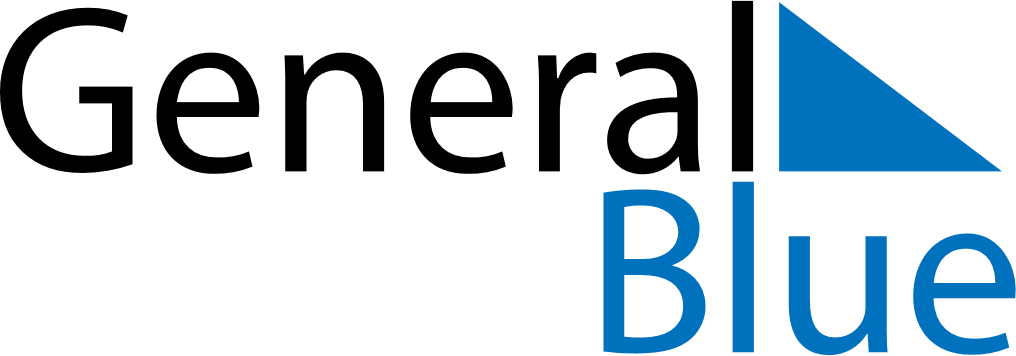 July 2028July 2028July 2028TanzaniaTanzaniaSUNMONTUEWEDTHUFRISAT12345678Saba Saba Day910111213141516171819202122232425262728293031